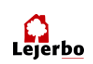 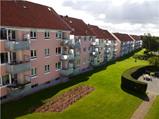  Bestyrelses møde d. 21. november 2019 Lejerbo afd. 004-0 Møllebakken		Hillerød d. 14-11-2019Formand. 		 Henning Thelin	HTMedlem.  		 Marianne Kehler	MKMedlem.		         	 Lene Bendtsen	LBSuppleant.		 Julie Stocklund	JSSuppleant. 		 Aage Schultz	AaSLokalinspektør.		 Morten Pedersen	MP      Møde d. 21-11-2019 kl. 16:00Mødet afholdes på lokalinspektørens kontorDagsordenPKT. 0  	Godkende referat fra sidste møde HTPKT. 1	Opfølgning af to do liste HT	PKT. 2	Gårdmænd på Møllebakken, fordelings nøgle HTPKT. 3	Orientering ved lokalinspektøren. MPPKT. 4	Økonomi ved lokalinspektøren MPPKT. 5	To Do Liste	 Vedr. afd. 004-0 MøllebakkenVolumen i molokker.MP har regnet på volumen og kommet frem til at der mangler ca. 2 kubikmeter i rest affald, MP ser på om vi kan ændre noget på de nuværende molokker eller om vi skal havde en molok mere til rest affald.Skrivelse til tørrerum/vaskerier.Navne på postkasser og brevsprækker dørklokker Kælder i nr. 23, bord i vaskekælder sættes op igen. Holder øje med hærværk af cykler.Plads til haveaffald, afventer udfald af parkerings forslag.Molokker vaskes hver 14. dagKontoret sender SMS vedr. vedligehold og afhentning af olie til gelænder, samt vejledning.PKT. 6	Nyt bestyrelsesmøde, dato aftalesPKT. 7	EventueltMed Venlig HilsenHenning ThelinFormand afd. 004-0 Møllebakken.